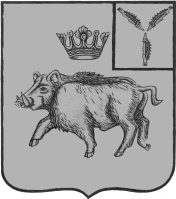 СОВЕТ БАЛТАЙСКОГО МУНИЦИПАЛЬНОГО ОБРАЗОВАНИЯБАЛТАЙСКОГО МУНИЦИПАЛЬНОГО РАЙОНАСАРАТОВСКОЙ ОБЛАСТИПятьдесят второе заседание Совета третьего созываРЕШЕНИЕот 21.02.2018 № 192с.БалтайО проведении публичных слушанийВ соответствии со статьей 28 Федерального закона от 06.10.2003   № 131-ФЗ «Об общих принципах организации местного самоуправления в Российской Федерации», решением Совета депутатов Балтайского муниципального образования Балтайского муниципального района Саратовской области от 28.10.2005 № 6 «Об утверждении Положения «О публичных слушаниях», руководствуясь статьей 21 Устава Балтайского муниципального образования Балтайского муниципального района Саратовской области, Совет Балтайского муниципального образования РЕШИЛ:1. Провести публичные слушания по обсуждению проекта решения Совета Балтайского муниципального образования Балтайского муниципального района Саратовской области «О внесении изменений в Правила об организации благоустройства территории Балтайского муниципального образования Балтайского муниципального района Саратовской области» 26 марта 2018 года в 09:00 часов в здании администрации Балтайского муниципального района.2. Для организации подготовки и проведения публичных слушаний проекта решения Совета Балтайского муниципального образования Балтайского муниципального района Саратовской области «О внесении изменений в Правила об организации благоустройства территории Балтайского муниципального образования Балтайского муниципального района Саратовской области» утвердить рабочую группу в составе, согласно приложению.3. На публичные слушания пригласить граждан постоянно или преимущественно проживающих на территории Балтайского муниципального образования Балтайского муниципального района Саратовской области, достигших на день проведения слушаний 18-летнего возраста.4. Замечания и предложения по проекту решения Совета Балтайского муниципального образования Балтайского муниципального района Саратовской области «О внесении изменений в  Правила об организации благоустройства территории Балтайского муниципального образования Балтайского муниципального района Саратовской области» граждане вправе представить организатору публичных слушаний в срок со дня обнародования настоящего решения до 22 марта 2018 года с 8.00 до 15.00 часов по адресу: село Балтай, ул. Ленина, 78.5. Разместить настоящее решение на официальном сайте администрации Балтайского муниципального района.6. Контроль за исполнением настоящего решения возложить на постоянную комиссию Совета Балтайского муниципального образования по вопросам местного самоуправления.Глава Балтайского муниципального образования 				         Т.В.ПерепеловаСоставрабочей группы по организации подготовки и проведения публичных слушаний по проекту решения Совета Балтайского муниципального образования Балтайского муниципального района Саратовской области «О внесении изменений в  Правила об организации благоустройства территории Балтайского муниципального образования Балтайского муниципального района Саратовской области»Перепелова Татьяна Владимировна – глава Балтайского муниципального образования, руководитель рабочей группы;Синицын Николай Михайлович – консультант юридического отдела администрации Балтайского муниципального района, секретарь рабочей группы (по согласованию).Члены рабочей группы:Глазкова Наталья Владимировна – руководитель аппарата администрации Балтайского муниципального района (по согласованию);Бабошин Евгений Викторович – консультант отдел строительства, архитектуры и ЖКХ администрации Балтайского муниципального района (по согласованию);Чашкин Иван Константинович – помощник главы администрации Балтайского муниципального района (по согласованию);Киреева Наталья Викторовна – главный специалист, секретарь административной комиссии администрации Балтайского муниципального района (по согласованию).Приложениек решению Совета Балтайского муниципальногообразования Балтайского муниципального районаСаратовской областиот 22.02.2018 № 192